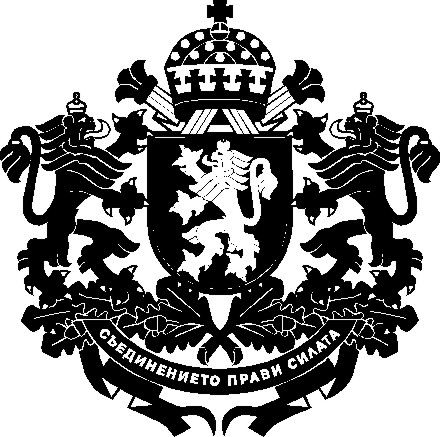 РЕПУБЛИКА БЪЛГАРИЯМинистър на земеделието, храните и горитеЗаповед№ РД09-740София, 21.07. 2021 г.На основание чл. 47в, ал. 3 от Закона за подпомагане на земеделските производители и одобрен от министъра на земеделието, храните и горите доклад № 93-4224/21.07.2021 г.НАРЕЖДАМ:Във връзка с прилагането на схема за държавна помощ „Помощ под формата на отстъпка от стойността на акциза върху газьола, използван в първичното селскостопанско производство”, определям срок за прием на заявления за държавна помощ от 01.09.2021 г. до 24.09.2021 г.Контрол по изпълнението на заповедта възлагам на заместник-министъра на земеделието, храните и горите доц. д-р Крум Неделков.Настоящата заповед да се връчи на съответните длъжностни лица за сведение и изпълнение.ПРОФ. Д-Р ХРИСТО БОЗУКОВ       /П/министър на земеделието, храните и горите